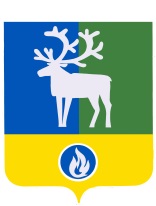 СЕЛЬСКОЕ ПОСЕЛЕНИЕ СОСНОВКАБЕЛОЯРСКИЙ РАЙОНХАНТЫ-МАНСИЙСКИЙ АВТОНОМНЫЙ ОКРУГ – ЮГРААДМИНИСТРАЦИЯ СЕЛЬСКОГО ПОСЕЛЕНИЯ СОСНОВКАПОСТАНОВЛЕНИЕот 20 февраля 2023  года							                               № 5О внесении изменения в приложение к постановлению администрации сельского поселения Сосновка от 23 декабря 2013 года № 109В соответствии с Федеральными законами от 06 октября 2003 года № 131-Ф3 «Об общих принципах организации местного самоуправления в Российской Федерации», от 27 июля 2010 года № 190-ФЗ «О теплоснабжении», пунктом 22 Требований к порядку разработки и утверждения схем теплоснабжения, утвержденных постановлением Правительства Российской Федерации от 22 февраля 2012 № 154 «Об утверждении требований к схемам теплоснабжения, порядку их разработки и утверждения»                                   п о с т а н о в л я ю:1. Внести в приложение «Схема теплоснабжения сельского поселения Сосновка» к постановлению администрации сельского поселения Сосновка от 23 декабря 2013 года            № 109 «Об утверждении схемы теплоснабжения сельского поселения Сосновка» изменение, изложив его в редакции согласно приложению к настоящему постановлению.2. Опубликовать настоящее постановление в бюллетене «Официальный вестник сельского поселения Сосновка».3. Настоящее постановление вступает в силу после его официального опубликования.4. Контроль за выполнением постановления возложить на заместителя главы муниципального образования, заведующего сектором муниципального хозяйства администрации сельского поселения Сосновка Чиркову Е.В.Глава сельского поселения Сосновка                                                         М.В. Царегородцева